Publicado en Madrid-Alcobendas, 28108  el 11/04/2016 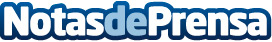 DEKRA, nuevo patrocinador de la Fórmula 3La multinacional de expertos dedicados a la seguridad incluirá su logo en los coches y el equipo de los pilotos, que recorrerán siete países distintos durante diez fines de semanaDatos de contacto:DEKRA España, S.L. C/ Francisco Gervás, nº 4 (Alcobendas, Madrid)Departamento de Marketing635 82 88 04Nota de prensa publicada en: https://www.notasdeprensa.es/dekra-nuevo-patrocinador-de-la-formula-3_1 Categorias: Internacional Automovilismo Industria Automotriz http://www.notasdeprensa.es